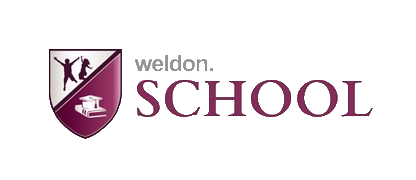 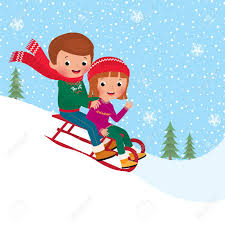                                            JADŁOSPIS                         dekadowy od11.02.2019 r.  do 22.02.2019 r.   Szkoła: warzywo lub owoc do obiadu (Agencja Rynku Rolnego)             mleko lub jogurt owocowy (Agencja Rynku Rolnego)Data i dzień1 śniadanie,2 śniadanieObiadObiadPodwieczorekPoniedziałek11.02.20191.Bagietka z masłem,
parówki wieprzowe 
( 83 % zaw. mięsa),
herbata owocowa,Zupa ogórkowa zabielana z ziemniakami,makaron z musem truskawkowy,kompot jabłkowyBułeczka wieloziarnista z twarożkiem,herbata miętowa,morele suszoneBułeczka wieloziarnista z twarożkiem,herbata miętowa,morele suszoneAlergenygluten, białko mleka krowiego, jajko, soja, seler, gorczycajajko, gluten, białko mleka krowiegogluten, białko mleka krowiegogluten, białko mleka krowiegoWtorek12.02.20191.Pieczywo mieszane ( graham, pszenne, żytnie) z masłem,pastą z wędlin 
i ogórkiem kiszonym,kawa InkaKrupnik zabielany,ziemniaki,
 kotlet drobiowy z szynką
i serem,
surówka z kapusty pekińskiej i ananasa,kompot wiśniowyKoktajl owocowy na jogurcie naturalnym,biszkopty naturalne (niskosłodzone)Koktajl owocowy na jogurcie naturalnym,biszkopty naturalne (niskosłodzone)Alergenygluten, białko mleka krowiego, jajko, gorczycabiałko mleka krowiego, jajko, gluten, seler gluten, jako, białko mleka krowiego gluten, jako, białko mleka krowiego     Środa 13.02.20191.Chleb „Baltonowski” z masłem,pastą jajeczno- serową 
i zielona cebulką,herbata z cytrynąZupa pomidorowa z makaronem,gołąbki bezlistne z sosem pieczarkowym,kompot malinowyZupa pomidorowa z makaronem,gołąbki bezlistne z sosem pieczarkowym,kompot malinowyPieczywo razowe z masłem,
szynką gotowaną i pomidorem,
kakaoAlergenygluten, jajko ,białko mleka krowiegogluten,  jajko, mleko, soja, seler, orzeszki z ziemne, sezamgluten,  jajko, mleko, soja, seler, orzeszki z ziemne, sezamgluten, białka mleka krowiegoCzwartek14.02.20191.Chleb wiejski z masłem,
dżemem wiśniowym,
kakaoZupa pieczarkowa krem z groszkiem ptysiowymkluski śląskie,
 gulasz wieprzowy,
surówka z kiszonego ogórka i papryką,kompot agrestowyZupa pieczarkowa krem z groszkiem ptysiowymkluski śląskie,
 gulasz wieprzowy,
surówka z kiszonego ogórka i papryką,kompot agrestowyJogurt owocowy „Jogobella”,
chrupki kukurydzianeAlergenygluten, białka mleka krowiegogluten, białko mleka krowiego, jajko, gorczycagluten, białko mleka krowiego, jajko, gorczyca białko mleka krowiego, orzeszki ziemnePiątek15.02.20191.Bułka grahamkaz masłem,pastą hummus (ciecierzyca)
i papryką kolorową,kawa zbożowaRosół z lanym ciastem 
i pietruszką,
ziemniaki, ryba panierowana „sola”,
buraczki po żydowsku,kompot wieloowocowyRosół z lanym ciastem 
i pietruszką,
ziemniaki, ryba panierowana „sola”,
buraczki po żydowsku,kompot wieloowocowyGalaretka z owocami,
paluchy sezamoweAlergenygluten, białka mleka krowiego, jajko, sezamgluten, białko mleka krowiego, jajko, rybagluten, białko mleka krowiego, jajko, rybagluten, białko mleka krowiego, sezam, orzechy, sojaPoniedziałek18.02.20191.Pieczywo pszenno- żytnie z masłem, szynką konserwową,
serem żółtym i ogórkiem świeżym,
kakaoŻurek z jajkiem i kiełbasą,
naleśniki z farszem mięsno- warzywnym, kompot jabłkowyŻurek z jajkiem i kiełbasą,
naleśniki z farszem mięsno- warzywnym, kompot jabłkowyBiszkopt z jabłkami,
mleko z miodemAlergenygluten, białko mleka krowiego, jajko, gorczyca, soja, selergluten, białko mleka krowiego, jajkogluten, białko mleka krowiego, jajkogluten, białko mleka krowiego, jajkoWtorek19.02.20191.Chleb „Baltonowski”  z masłem,serkiem topiony, pomidorem 
i szczypiorkiemherbata malinowaZupa grochowa krem z ziemniakami,ryż na mleku z jabłkami zasmażanymi,kompot truskawkowyZupa grochowa krem z ziemniakami,ryż na mleku z jabłkami zasmażanymi,kompot truskawkowySok marchwiowo- owocowy,
rogal z masłemAlergenygluten, białka mleka krowiego, soja, seler, gorczycagluten, białko mleka krowiego,  jajkogluten, białko mleka krowiego,  jajkogluten, białko mleka krowiego, jajkoŚroda20.02.20191.Zupa mleczna z zacierką,
bagietka z masłemZupa brokułowa krem z makaronem,łódeczki ziemniaczane,
schab duszony,
surówka z kiszonej kapusty i marchewki,kompot porzeczkowyZupa brokułowa krem z makaronem,łódeczki ziemniaczane,
schab duszony,
surówka z kiszonej kapusty i marchewki,kompot porzeczkowyDrożdżówka z serem,
kakao   Alergenygluten, białko mleka krowiegogluten , białko mleka krowiego, jajkogluten , białko mleka krowiego, jajkogluten, białko mleka krowiego, Czwartek21.02.20191. Chleb wieloziarnisty z masłem,
kiełbasą żywiecką i rzodkiewką,
kakaoZupa pieczarkowa z łazankami,
kasza jęczmienna,
potrawka z indyka,
surówka z marchewki, jabłka i pomarańczy, kompot porzeczkowyZupa pieczarkowa z łazankami,
kasza jęczmienna,
potrawka z indyka,
surówka z marchewki, jabłka i pomarańczy, kompot porzeczkowyKajzerka z masłem,
 pastą z wędlin i papryką kolorową,
kawa zbożowaAlergenygluten,  białko mleka krowiego, sezam orzechy, gorczyca ,sojagluten, jajko, białko mleka krowiego, selergluten, jajko, białko mleka krowiego, selergluten, białko mleka krowiego, gorczyca, jajkoPiątek22.02.20191.Chleb wiejski z masłem,
pastą z tuńczyka, pomidorem
 i sałatą zieloną,
herbata z cytryną,Zupa koperkowa z ziemniakami,pierogi ruskie z masłem i cebulką,
kompot jabłkowyZupa koperkowa z ziemniakami,pierogi ruskie z masłem i cebulką,
kompot jabłkowySerek „ Danio”,talarki kukurydzianeAlergenygluten, ryba, białko mleka krowiego, gorczycagluten, białka mleka krowiego, jajko, seler  gluten, białka mleka krowiego, jajko, seler    białko mleka krowiego, orzechy